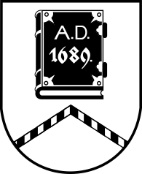 ALŪKSNES NOVADA PAŠVALDĪBAZEMES LIETU KOMISIJASĒDE Nr. 3230.08.2023. plkst. 14:00Dārza ielā 11, Alūksnē, Alūksnes novadā, 2.stāvs, 216. telpaDarba kārtībā:Par zemes vienības, ar kadastra apzīmējumu 3644 004 0126, “Rogas”, Annas pagastā, Alūksnes novadā, sadalīšanu[..]Sēde no 2. līdz 3. jautājumam pasludināta par slēgtu, pamatojoties uz Pašvaldību likuma 27.panta ceturto daļu, izskatāmie jautājumi satur ierobežotas pieejamības informāciju.Sēdes slēgtajā daļā tiks izskatīti:1 jautājums par par nekustamā īpašuma sastāva grozīšanu;1 jautājums par darījumu ar lauksaimniecības zemi.